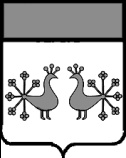 Ивановская областьВерхнеландеховский муниципальный районА Д М И Н И С Т Р А Ц И ЯВЕРХНЕЛАНДЕХОВСКОГО МУНИЦИПАЛЬНОГО РАЙОНАП О С Т А Н О В Л Е Н И Еот    21. 01. 2020  №  9  - ппос.Верхний ЛандехО  внесении изменений в постановление администрацииВерхнеландеховского муниципального района от 22.12.2015 № 249-п «О муниципальной программе «Развитие культуры и туризма в Верхнеландеховском муниципальном районе»Внести в постановление администрации Верхнеландеховского муниципального район  от 22.12.2015 № 249-п «Развитие культуры и туризма в Верхнеландеховском муниципальном районе» следующие изменения:в приложении к постановлению:1. В разделе 3 «Цели и ожидаемые результаты в сфере реализации Программы»:1.1. подраздел «Целями Программы являются» дополнить абзацем следующего содержания:«- поэтапное повышение средней заработной платы работников учреждений культуры (библиотекари).»;1.2. подраздел «Ожидаемые результаты от реализации Программы» дополнить абзацем следующего содержания:«- обеспечить рост средней заработной платы работников учреждений культуры (библиотекари).»;1.3. таблицу «Целевые показатели реализации Программы» дополнить строкой 5 следующего содержания:2. В приложении 1 к муниципальной программе «Развитие культуры и туризма в Верхнеландеховском муниципальном районе» - «Подпрограмма 1 «Культура»:2.1. раздел 3 «Ожидаемые результаты от реализации Подпрограммы» дополнить абзацем следующего содержания:«- обеспечить поэтапное повышение средней заработной платы работников учреждений культуры (библиотекари).»;2.2. таблицу раздела 3 «Целевые показатели реализации Подпрограммы» дополнить строкой 5 следующего содержания:Глава Верхнеландеховскогомуниципального района:                                                              Н.Н.Смирнова5.Средняя заработная плата работников учреждений культуры (библиотекари)руб.---18693199002110021100211005.Средняя заработная плата работников учреждений культуры (библиотекари)руб.---1869319900211002110021100